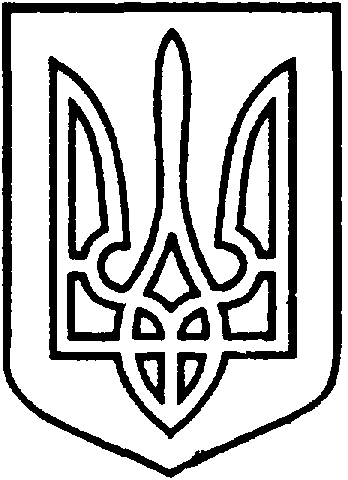 СЄВЄРОДОНЕЦЬКА МІСЬКА ВІЙСЬКОВО-ЦИВІЛЬНА АДМІНІСТРАЦІЯ  СЄВЄРОДОНЕЦЬКОГО РАЙОНУ  ЛУГАНСЬКОЇ  ОБЛАСТІРОЗПОРЯДЖЕННЯкерівника Сєвєродонецької міської  військово-цивільної адміністрації10 серпня 2021  року                                                              № 1446     Про внесення змін до розпорядження керівника військово-цивільної адміністрації від 29.10.2020 № 758 Керуючись частиною першою ст. 1, частиною дванадцятою ст. 3, пунктом 12 частини першої ст. 4, пунктом 8 частини третьої ст. 6 Закону України «Про військово-цивільні адміністрації», Законом України «Про оренду державного та комунального майна», постановою Кабінету Міністрів України «Деякі питання оренди державного та комунального майна»                   від 03.06.2020 № 483, враховуючи звернення балансоутримувачів майна -      КНП «Консультативно-діагностичний центр» Сєвєродонецької міської ради від 28.07.2021 № 1026, КП «Житлосервіс «Світанок» від 09.08.2021 № 4345 щодо виключення об’єктів з переліку першого типу, зобовʼязую: 1.Внести зміни до розпорядження керівника Військово-цивільної адміністрації міста Сєвєродонецьк Луганської області від 29.10.2020                    № 758 «Про затвердження переліку першого типу об’єктів нерухомого та індивідуально визначеного майна територіальної громади м. Сєвєродонецька Луганської обл., що підлягають передачі в оренду у 2020-2021 роках», а саме: 1.1. Виключити з переліку першого типу у додатку до розпорядження  від 29.10.2020  № 758 наступний розділ та об’єкт:1.2. Виключити з переліку першого типу у розділі «Балансоутримувач - КП «Житлосервіс «Світанок» у додатку до розпорядження  від 29.10.2020            № 758 наступний об’єкт:2.	 Дане розпорядження підлягає оприлюдненню.3.	Контроль за виконанням цього розпорядження покласти на                    першого заступника керівника Сєвєродонецької міської військово-цивільної адміністрації Ігоря РОБОЧОГО.Керівник Сєвєродонецької міськоївійськово-цивільної адміністрації  		 	Олександр СТРЮК №з/пНайменування обєктуІнв. №Адреса розташуванняХарактеристикаПло-ща кв.мЦільове використанняБалансоутримувач – КНП «Консультативно-діагностичний центр» Балансоутримувач – КНП «Консультативно-діагностичний центр» Балансоутримувач – КНП «Консультативно-діагностичний центр» Балансоутримувач – КНП «Консультативно-діагностичний центр» Балансоутримувач – КНП «Консультативно-діагностичний центр» Балансоутримувач – КНП «Консультативно-діагностичний центр» Балансоутримувач – КНП «Консультативно-діагностичний центр» 1Нежиле приміщення у будівлі полікліники 101310010м. Сєвєродонецьк, вул. Сметаніна, 5Приміщення на 1 поверсі КДВ №1119.1Реалізація готових ліків№з/пНайменування обєктуІнв. №Адреса розташуванняХарактеристикаПло-ща кв.мЦільове використанняБалансоутримувач – КП «Житлосервіс «Світанок» Балансоутримувач – КП «Житлосервіс «Світанок» Балансоутримувач – КП «Житлосервіс «Світанок» Балансоутримувач – КП «Житлосервіс «Світанок» Балансоутримувач – КП «Житлосервіс «Світанок» Балансоутримувач – КП «Житлосервіс «Світанок» Балансоутримувач – КП «Житлосервіс «Світанок» 11Нежитлове приміщення  1555/1м. Сєвєродонецьк, вул. Гоголя, 81Нежитлове вбудоване приміщення, розташоване на першому поверсі п’ятиповерхового житлового будинку. Вхід окремий. Складається з однієї кімнати. Вікна відсутні. Інж. обладнання відсутнє.117.6Для розміщення складу